TALLER DE GRADO NOVENOIndicador de desempeño: Conoce algunas formas de tratar algunas lesiones.Tema: Primeros auxilios.  Nota 1: Las fotos del trabajo debe ser enviado al correo juliangov@campus.com.co con el nombre de la niña y grado.Primeros auxilios.Evaluar al lesionado.Revisar si esta consiente o no. Signos de conciencia:Esta despierto.Habla.Responde al dolor.Se mueve.Cuando esta inconsciente la persona: La movemos levemente y la llamamos.Valoración de la respiración: ver si el tórax se mueve, oír la respiración y sentir.Valorar el pulso: verificar si se siente el pulso de la persona.Verificar el tipo de lesión: preguntar dónde le duele, ver que no presente sangrado o deformaciones, palpar ciertas zonas.No mover ni cambiar de sitio a la persona si se encuentra inconsciente.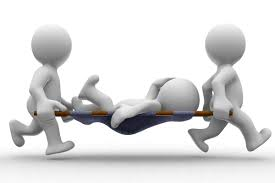 Video explicativohttps://www.youtube.com/watch?v=NqFsFIGenKkhttps://www.youtube.com/watch?v=6xwmQVP5ffoActividadLeer la lectura sobre evaluación de lesionados y realiza un mapa conceptual de lo más importante.Lectura sobre valoración de lesionados http://www.paolini.com.ar/primeros-auxilios-valoracion-del-lesionado/